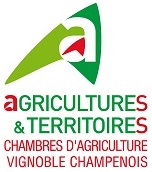 Nom de l’exploitation :Thème de la réunion :								Date :Nom, PrénomSignature